Il Centro Interdipartimentale di Ricerca di Filosofia Medievalecon fondi del Progetto  “Supporting a 3-year post-graduate program on the Arabic transmission of learning in the Mediterranean area (8th-12th centuries)“, direttore scientifico Prof.ssa Cecilia Martini, finanziato dalla Fondazione Nando ed Elsa Peretti,  offre per l’a.a. 2017-2018un LETTORATO DI LINGUA ARABA DI 50 ORE come didattica integrativa al corso di Lingua e letteratura araba da svolgersi presso il Dipartimento DiSSGeA.Docente del  lettorato sarà il Prof. MOULAY ZIDANE EL-AMRANIArabista, è nato a Casablanca (Marocco) nel 1963 e dal 1984 risiede in Italia. È stato docente di Arabo Letterario Moderno presso l’Università degli Studi di Bologna e docente e formatore in materia di comunicazione interculturale presso diversi enti, docente al "Master in Studi sull'Islam d'Europa" presso l'Università degli Studi di Padova e al Master "Monoteismi" presso l'Università Cattolica del Sacro Cuore di Milano. Il corso si svolgerà nei giorni di lunedì e mercoledì dalle ore 12.30 alle ore 14.30. I primi incontri si terranno mercoledì 25 ottobre nell'Aula C ex ECA e lunedì 30 ottobre nell'Aula F ex ECA. Successivamente le lezioni si svolgeranno nella sede che verrà comunicata dal docente, secondo il seguente calendario:Novembre - 6, 8, 13, 15, 20, 22, 27, 29Dicembre  - 6, 20Gennaio - 8, 10, 15, 17, 22 Febbraio  - 26, 28 Marzo - 5, 7, 12, 14, 19, 26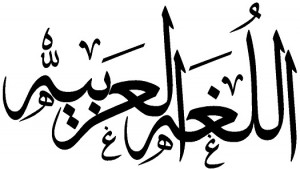 